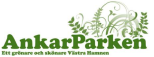 Grillregler Föreningens styrelse har beslutat om följande regler för grillning på balkong, terrass samt uteplats i markplan.Lägenheter i markplan med uteplats Får använda kolgrill (dock inte under ovanliggande balkong), gasol- eller elgrill. Kolgrill får endast tändas med eltändare. Tändvätska får inte användas. Lägenheter med balkong eller terrass Får använda gasol- eller elgrill. Inte kolgrill. Se till att gasbehållaren står skyddad och inte utsätts för väder och vind. För att inte värmen från grillen ska påverka gasolbehållaren så förvara den inte under grillen vid grillning utan vid sidan om. Lägenheter med inglasad balkongFår endast använda elgrill för att minska brandfaran. Användning av gasolgrill innebär att risk finns för kolmonoxidförgiftning om rökgaserna inte ventileras bort.   Engångsgrillar är inte tillåtnaGrillkol får inte kastas bland hushållssoporna! Det kan ta upp till 24 timmar för grillkol att slockna helt. Styrelsen